Global Health Academy 2023-2024 – Application FormSubcontract for Academy Coordination and the development of a concept for a cross-institutional and interdisciplinary graduate center for global health researchApplicantsTitle  	First Name	Last Name	Institution	Email Title  	First Name	Last Name	Institution 	EmailDescriptionPlease describe the structures and concept by addressing the following issues (max. 2 pages)Please outline the organizational structures for the position of the Academy CoordinatorPlease outline your concept for the cross-institutional and interdisciplinary graduate center for global health research Please outline your work plan How will you ensure that your work is aligned with the aims and methods of operation of GLOHRA? How do you plan to interact with the GLOHRA community and the GLOHRA Secretariat? Requirements How will you ensure a balance of perspectives and disciplines of all GLOHRA research areas (lab-based and clinical biomedicine, public health, social sciences and humanities, engineering and other sciences)? How will the concept lay the basis for implementing long-term cooperation between universities for the cross-institutional and interdisciplinary graduate center for global health research? BudgetPlease clarify the employment situation of the person(s) who will be working on the project (max. 200 words)Submission Please e-mail your application to the German Alliance for Global Health ResearchPlease email your application by 30 September 2022 to the GLOHRA Secretariat secretariat@globalhealth.deIf your application contains attachments, please merge all documents into one pdf file before submission.Contact 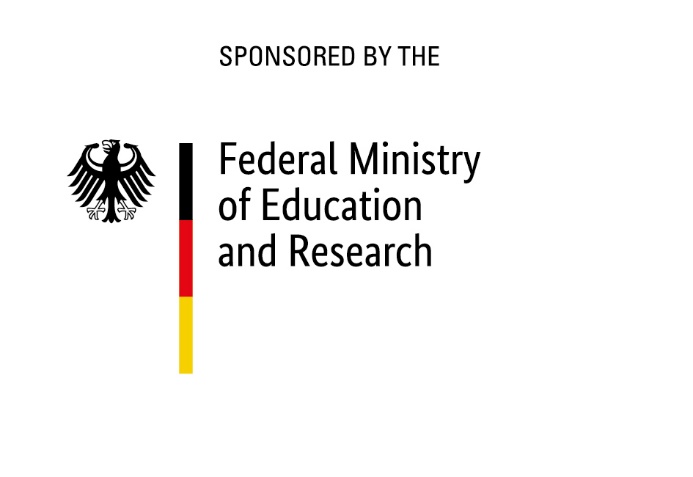 German Alliance for Global Health Research (GLOHRA)Secretariat c/o Charité – Universitätsmedizin Berlin Charitéplatz 1, 10117 Berlin, Germanye: secretariat@globalhealth.det: +49 30 450 572 100globalhealth.de linkedin.com/company/globalhealth-detwitter.com/globalhealth_de Last updated: 29/08/2022Work planStart dateDurationResponsible individualBrief descriptionExpected OutcomesWP1WP2CategoryDescription Amount in EURStaff (max. 12 PM E-13)TravelMaterialOthers